2018年度　福祉関係者向け研修会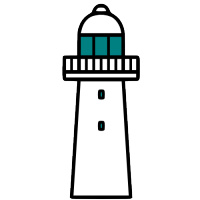 見えない、見えにくいって　　　　　なんだろう？　　　　　　　～「知ること」は支援の第一歩～見えない・見えにくい利用者さんの支援に悩まれたことはありませんか？見えない・見えにくい方はどんなことに困るの？ライトハウスではどんな対応をしているの？私が関わっている“あの方”の生活はこのままでいいの？視覚障害疑似体験や視覚障害当事者の話を通じて、共に考えましょう。気付きや発見はきっと明日からの支援に役立てていただけます！日時　2018年9月20日（木）13時30分～16時30分　　　※11時00分～12時00分　ライトハウス館内見学（希望者のみ）場所　京都ライトハウス　4階あけぼのホール定員　30名（先着順）費用　1,000円（資料代含む、当日受付でお支払いください）※詳細は裏面の相談支援室・ほくほくまでお問合せください。〔申込み〕　2018年9月7日（金）までに下記申込書に必要事項をご記入の上、ＦＡＸ・メールのいずれかでお申込みください。（定員になり次第締め切ります。）お申込み受理票を、9月14日（金）までに送付いたします。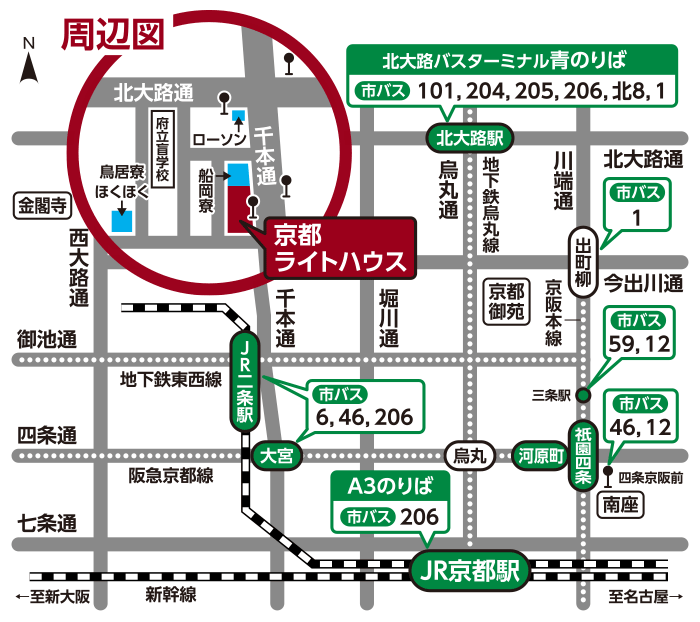 〔申込み・問合せ先〕社会福祉法人　京都ライトハウス相談支援室・ほくほく〒603-8302 京都市北区紫野花ノ坊町50鳥居寮内ＴＥＬ　０７５－４６２－０８０８ＦＡＸ　０７５－４６２－０８８５　Eメールoota-to@kyoto-lighthouse.or.jpホームページhttp://www.kyoto-lighthouse.or.jp（駐車場はございませんので、公共交通機関でお越しください）2018年度　福祉関係者向け研修会　参加申込書　　　　　　　　　　　　　　　　　　主　催　　社会福祉法人　京都ライトハウス　　　　　　　　　　　　　　　　　　共　催　　公益社団法人　京都府視覚障害者協会　　　　　　　　　　　　　　　　　　後　援　　京都市・京都府眼科医会(ﾌﾘｶﾞﾅ)氏　名(                 　　 　)(                 　　 　)(                 　　 　)(                 　　 　)男・女男・女所　属所　属職　種経験年数経験年数連絡先住所連絡先住所連絡先住所〒〒〒〒〒〒〒自宅・勤務先ＴＥＬＦＡＸＦＡＸＥメールＥメール当研修会をどこでお知りになられましたか？当研修会をどこでお知りになられましたか？当研修会をどこでお知りになられましたか？当研修会をどこでお知りになられましたか？１．チラシ（郵送で届いた／連絡会等でもらった／その他　）２．メール　３．ホームページ　４．その他（　　　　　　）１．チラシ（郵送で届いた／連絡会等でもらった／その他　）２．メール　３．ホームページ　４．その他（　　　　　　）１．チラシ（郵送で届いた／連絡会等でもらった／その他　）２．メール　３．ホームページ　４．その他（　　　　　　）１．チラシ（郵送で届いた／連絡会等でもらった／その他　）２．メール　３．ホームページ　４．その他（　　　　　　）１．チラシ（郵送で届いた／連絡会等でもらった／その他　）２．メール　３．ホームページ　４．その他（　　　　　　）１．チラシ（郵送で届いた／連絡会等でもらった／その他　）２．メール　３．ホームページ　４．その他（　　　　　　）１．チラシ（郵送で届いた／連絡会等でもらった／その他　）２．メール　３．ホームページ　４．その他（　　　　　　）現場でお困りのこと、当研修会に望まれること等、お気軽にご記入ください。＊見学希望　有・無現場でお困りのこと、当研修会に望まれること等、お気軽にご記入ください。＊見学希望　有・無現場でお困りのこと、当研修会に望まれること等、お気軽にご記入ください。＊見学希望　有・無現場でお困りのこと、当研修会に望まれること等、お気軽にご記入ください。＊見学希望　有・無現場でお困りのこと、当研修会に望まれること等、お気軽にご記入ください。＊見学希望　有・無現場でお困りのこと、当研修会に望まれること等、お気軽にご記入ください。＊見学希望　有・無現場でお困りのこと、当研修会に望まれること等、お気軽にご記入ください。＊見学希望　有・無現場でお困りのこと、当研修会に望まれること等、お気軽にご記入ください。＊見学希望　有・無現場でお困りのこと、当研修会に望まれること等、お気軽にご記入ください。＊見学希望　有・無現場でお困りのこと、当研修会に望まれること等、お気軽にご記入ください。＊見学希望　有・無現場でお困りのこと、当研修会に望まれること等、お気軽にご記入ください。＊見学希望　有・無参加されるにあたって、必要となる配慮があれば必ずご記入ください。参加されるにあたって、必要となる配慮があれば必ずご記入ください。参加されるにあたって、必要となる配慮があれば必ずご記入ください。参加されるにあたって、必要となる配慮があれば必ずご記入ください。参加されるにあたって、必要となる配慮があれば必ずご記入ください。参加されるにあたって、必要となる配慮があれば必ずご記入ください。参加されるにあたって、必要となる配慮があれば必ずご記入ください。参加されるにあたって、必要となる配慮があれば必ずご記入ください。参加されるにあたって、必要となる配慮があれば必ずご記入ください。参加されるにあたって、必要となる配慮があれば必ずご記入ください。参加されるにあたって、必要となる配慮があれば必ずご記入ください。